Comité intergouvernemental de la propriété intellectuelle relative aux ressources génétiques, aux savoirs traditionnels et au folkloreTrente-troisième sessionGenève, 27 février – 3 mars 2017Projet d’ordre du jourétabli par le SecrétariatOuverture de la sessionAdoption de l’ordre du jourVoir le présent document et les documents WIPO/GRTKF/IC/33/INF/2 Rev. et WIPO/GRTKF/IC/33/INF/3 Rev.Adoption du rapport de la trente-deuxième sessionVoir le document WIPO/GRTKF/IC/32/11 Prov.2.Accréditation de certaines organisationsVoir le document WIPO/GRTKF/IC/33/2.Participation des communautés autochtones et localesActualités concernant l’utilisation du Fonds de contributions volontairesVoir les documents WIPO/GRTKF/IC/33/3, WIPO/GRTKF/IC/33/INF/4 et WIPO/GRTKF/IC/33/INF/6.Constitution du Conseil consultatif chargé d’administrer le Fonds de contributions volontairesVoir le document WIPO/GRTKF/IC/33/3.Note d’information à l’intention du Groupe d’experts des communautés autochtones et localesVoir le document WIPO/GRTKF/IC/33/INF/5.Expressions culturelles traditionnellesLa protection des expressions culturelles traditionnelles : projets d’articlesVoir le document WIPO/GRTKF/IC/33/4.Expressions culturelles traditionnelles : document de réflexionVoir le document WIPO/GRTKF/IC/33/5.Proposition de l’Union européenne pour une étudeVoir le document WIPO/GRTKF/IC/33/6.Glossaire des principaux termes relatifs à la propriété intellectuelle, aux ressources génétiques, aux savoirs traditionnels et aux expressions culturelles traditionnellesVoir le document WIPO/GRTKF/IC/33/INF/7.Ressources disponibles sur le site Web de l’OMPI consacré aux savoirs traditionnels, aux expressions culturelles traditionnelles et aux ressources génétiquesVoir le document WIPO/GRTKF/IC/33/INF/8.Étude technique des principales questions relatives à la propriété intellectuelle dans les projets d’instruments de l’OMPI sur les ressources génétiques, les savoirs traditionnels et les expressions culturelles traditionnelles réalisée par le professeur James AnayaVoir le document WIPO/GRTKF/IC/33/INF/9.Questions diversesClôture de la session[Fin du document]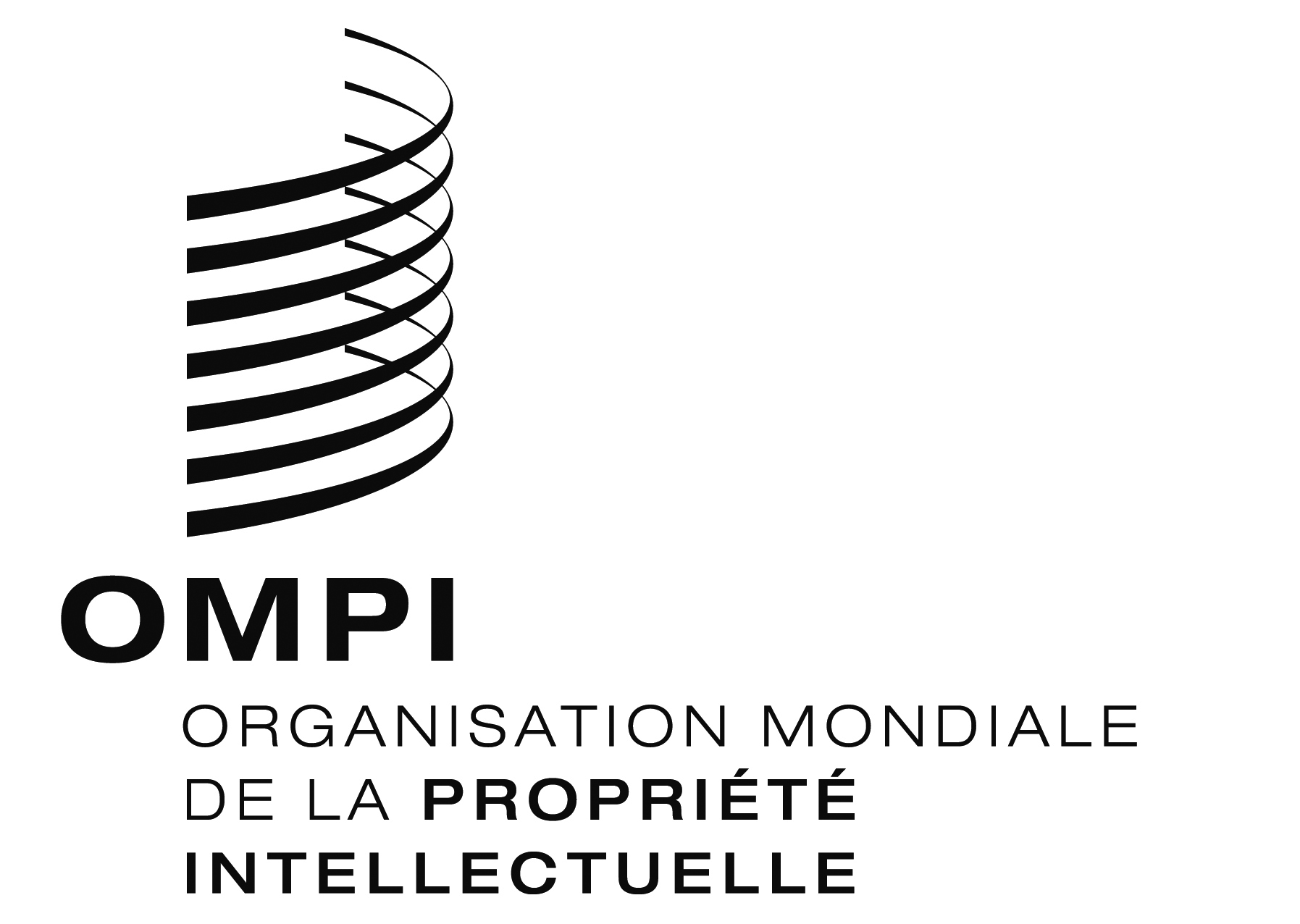 FWIPO/GRTKF/IC/33/1 Prov.2WIPO/GRTKF/IC/33/1 Prov.2WIPO/GRTKF/IC/33/1 Prov.2ORIGINAL : anglaisORIGINAL : anglaisORIGINAL : anglaisDATE : 21 février 2017DATE : 21 février 2017DATE : 21 février 2017